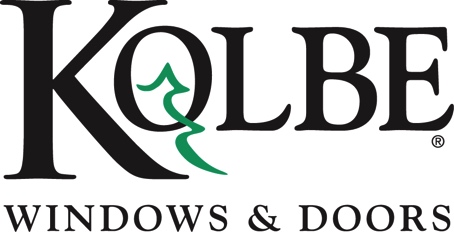 Kolbe will be exhibiting at the NAHB International Builders’ Show in Booth #C2519Media contacts:	Heather West, 612-724-8760, heather@heatherwestpr.com		Cindy Bremer, 715-847-0570, cindy.bremer@kolbewindows.comKolbe’s entrance doors offer
distinct options for personalizationWausau, Wisconsin (Jan. 17, 2020) – Kolbe Windows & Doors is showcasing entrance door systems at the National Association of Home Builders International Builders’ Show (NAHB IBS) in booth #C2519, with emphasis on design, large openings, customization and sustainability.“The entrance door is a defining feature of your home and your unique style. Kolbe’s built-to-order doors are designed to your specifications, with numerous customization options and an expanded hardware selection,” said Cindy Bremer, vice president of marketing at Kolbe Windows & Doors.Whether historical, traditional or modern in design, Kolbe offers one-of-a-kind doors for both residential and commercial projects with various configurations, functionality and options, including wood species, divided lites, glass, hardware, finishes and more. Kolbe’s offering of custom inswing and outswing doors has expanded to now include pivot doors within the Ultra Series and VistaLuxe® Collection.Some examples of Kolbe’s entrance door solutions can be seen on display in booth #C2519.A 3-1/2-by-10-foot reclaimed barnwood door presents a sustainable solution for an entrance that blends rustic character with modern design. Constructed of reclaimed wood, this outswing door offers a natural contrast with the onyx extruded aluminum exterior trim. The door is surrounded by direct set sidelites, while an upper transom accentuates the height of the unit. Equipped with an electronic multi-point lock, this impressive barnwood door features a stylish Hoppe pull handle in a brushed stainless finish, which reinforces verticality against the horizontal panels of clear coated wood.A 5-by-10-foot VistaLuxe WD LINE complementary pivot door offers a light-filled entryway with specialized hardware that allows for easy operation. The door features an extruded aluminum bordeaux anodized exterior – a new hue from Linetec applied as a custom finish – with a warm mahogany interior. The square details, narrow 5-inch stiles and rails, and satin stainless Rockwood® GeoMetek locking pull handle add stylish sophistication to this one-of-a-kind door.Kolbe has recently added a select offering of Ashley Norton hardware for swinging doors that allows design flexibility. With a choice between brass or bronze material, and multiple lever styles, backplates and finishes, numerous combinations can be created to further personalize inswing and outswing doors.“The entrance to your home makes a strong personal statement,” said Bremer. “With Kolbe’s numerous options, innovations and custom solutions, your customized door will be sure to make a lasting impression.”For complete information and product details on Kolbe’s extraordinary entrance doors, please visit https://www.kolbewindows.com.What began in 1946 as a two-brother team has grown into an internationally respected manufacturing company. Kolbe Windows & Doors is one of the nation’s leading manufacturers of windows and doors for residential and commercial markets. After more than 70 years, Kolbe products are best known for superior quality, custom craftsmanship, attention to detail, as well as innovative and unique designs.###